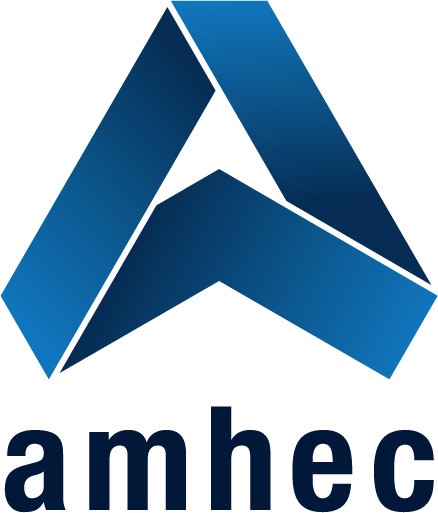 Annual Conference, 2019‘If Sustainability is the Question, is Digital the Answer?’11th-12th April, University of ChesterTHURSDAY 11TH APRIL 2019         THURSDAY 11TH APRIL 2019         10.00 amRegistration and arrival refreshments11.00 amWelcome and IntroductionClaire Lorrain, AMHEC Chair11.10 amSession 1: KEY NOTE – FEE’S FUNDING  AND THE FUTUREPresenter: Alex Bols, Deputy CEO, Guild HEIntroduced by: Claire Lorrain, University of Winchester12.00amSession 2: RESHAPING YOUR WORKFORCE FOR UNCERTAIN TIMESPresenter: Nicola Bennison, Partner, Eversheds SutherlandIntroduced by: Anthony Parker, University of Chester12.45 pmQuestion & Answer SessionLed by: Anthony Parker  1.00 pmLUNCH2.00 pmSession 3: SUSTAINABLE VALUE AND INTEGRATED REPORTING?Presenter: Andrew Shenstone from Advanced HE, and Simon Day Director of Finance, University of WinchesterIntroduced by: Claire Lorrain, University of Winchester2.45 pmSession 4: GETTING THE MOST OF OUR JISC TO SUPPORT TEACHING AND LEARNING OF THE FUTUREPresenter: Jason Miles-Cambell, Head of Jisc Scotland and Jisc Northern Ireland, JiscIntroduced by: Jo O’Boyle, Stranmillis University College3.30 pmQuestion & Answer SessionLed by: Jo O’Boyle3.45 pmTEA/COFFEE4.00 pmSession 5: MAXIMISING STUDENT ENGAGEMENT THROUGH LEARNING ANALYTICSPresenter: David Cole, Commercial Director Solutionpath Introduced by: Emma Wilkins, York St John University 4.45 pmSession 6: STAYING RELEVANT IN THE DIGITAL AGEPresenter: Dan Babington, Technology Consulting, PwC UK Introduced by: Emma Wilkins, York St John University 5.15 pmQuestion & Answer SessionLed by: Emma Wilkins  5.25 pmCLOSE7.00 pmEvening Reception (sponsored by Eversheds Sutherland)7.30 pmDinner and Bar (Dress code: smart/casual)FRIDAY 12TH APRIL 2019             FRIDAY 12TH APRIL 2019             8.00 amBREAKFAST (Whites Dining Room)10:00 amAMHEC Annual General Meeting10.30 amSession 7: IMPLEMENTING SUSTAINABLE SOLUTIONS IN PROCESSES AND PRACTISEPresenter: Jimmy Brannigan, Director,  NETpositive FuturesIntroduced by: Michael Hayes, Liverpool Hope University 11:00 amSession 8: IS A PROBLEM SHARED A PROBLEM HALVED?Presenter: Tony Sanders, Managing Director, FX Plus Department for EducationIntroduced by: Steve Deville, Bishop Grosseteste University11:30 amQuestion & Answer Session Led by: Steve Deville 11.45 amTEA/COFFEE12.00 pmSession 9: CHANGING PERCEPTIONS OF THE EMPLOYMENT DEALPresenter: Nicola Carter, Head of HR Advice, Universities and Colleges Employers AssociationIntroduced by: Emma Wilkins, York St John University12.40 pmQuestion & Answer Session13.00 pmLUNCH AND DEPARTURE